墾丁國家公園海域一般管制區垂釣許可管理要點垂釣類型：區分為岸釣及船釣。垂釣區域：岸釣垂釣點設有10處(限於本園海域一般管制區，)，其範圍為點位方圓50公尺。(如附表1)。船釣於距岸300公尺以外之海域一般管制區，以及設置有岸釣垂釣點之海域。魚種及尺寸限制：許可釣獲種類之表列魚種名單計有50種。(如附表2)釣獲尺寸限制依表列魚種可分為：全長(吻端至尾鰭端)10公分(含)以上、全長(吻端至尾鰭端)20公分(含)以上、全長(吻端至尾鰭端)50公分(含)以上。釣獲魚種非本表列名單內，應立即釋回並禁止攜離。釣法釣具釣餌限制：1.限定每人1釣竿2枚釣鉤。2.禁止使用佈灑誘餌集魚。3.禁止採捕當地活體動物作為誘餌。休漁期間：每年國曆3至5月份為禁釣期。活動禁(中)止：逢海上颱風警報及其他突發事件，考量垂釣者命安全應依中央氣象局警報警戒範圍及期間與本處公告禁止一切垂釣活動。在垂釣活動中遇如前述警報及本處禁令時，行為人應立即中止垂活動。安全裝備：垂釣者應自行備有安全裝備如救生衣、防滑鞋及通訊手機。環境維護：依本要點垂釣者應於活動結束後，將其攜帶物品或廢棄物帶離垂釣區域之現場。基於本處園區海域資源經營管理，本處應每3年檢討修訂垂釣規範之內容。    表1、岸釣點表2、魚種及尺寸限制    全長(吻端至尾鰭端)10公分(含)以上之可垂釣魚種　全長(吻端至尾鰭端)20公分(含)以上之可垂釣魚種全長(吻端至尾鰭端)50公分(含)以上之可垂釣魚種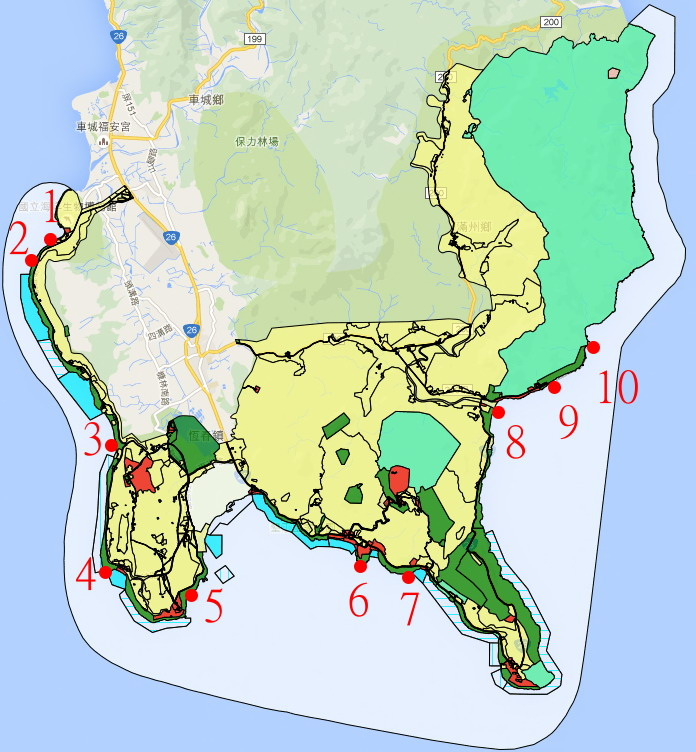 垂釣點編號緯度經度備註122°02’14.76”120°41’29.84”後灣222°02’03.85”120°41’19.69”後灣321°58’21.22”120°42’57.05”紅柴421°56’02.50”120°42’42.62”白沙(北勢鼻)521°55’38.32”120°44’28.87”下潭仔621°56’15.95”120°47’56.79”青蛙石721°56’02.66”120°48’59.55”船帆石沙灘右側821°58’46.38”120°50’37.92”港口溪口南側921°59’44.23”120°51’59.06”佳樂水1022°00’18.37”120°52’35.61”佳樂水孟加拉豆娘魚(剪破布)梭地豆良魚(剪破布)六線豆娘魚(剪破布)烏伊蘭擬金眼鯛（三角仔）條紋豆娘魚(剪破布)短棘鰏（三角仔）五絲馬鮁(午仔)褐籃子魚(臭肚)六絲馬鮁(午仔)點籃子魚(臭肚)黑棘鯛(烏格)黑籃子魚(臭肚)花身鯻(雞魚)哈氏錦魚(四齒)南洋美銀漢魚(硬鱗)五帶錦魚(四齒)鯔形湯鯉(花尾)烏尾鮗(烏尾冬)蒂爾烏尾鮗(烏尾冬)黃藍背烏尾鮗(烏尾冬)薛氏凡鯔(烏魚)馬氏烏尾鮗(烏尾冬)長鰭凡鯔(烏魚)雙帶烏尾鮗(烏尾冬)大鱗龜鮻(烏仔魚)南方舵魚(白毛)真鰺(巴攏)低鰭舵魚(白毛)鱷形叉尾鶴鱵（鶴仔）黃帶瓜子鱲(黑毛)斑鱵(水針)虱目魚長身園鰺(四破)鬼頭刀巴鰹(煙仔)海鱺鰆(土魠)                                                                                                                                                                                                                                                                                                                                                                                                                                                                                                                                                                                                                                                                                                                                                                                                                                                                                                                                                                                                                                                                                                                                                                                                                                                                                                                            白帶魚黃鰭鮪(串仔)巴拉金梭魚(金梭)小黃鰭鮪(串仔)棘鰆(石喬)浪人鰺(牛港鰺)圓花鰹無齒鰺(黃瓜)扁花鰹雙帶鰺正鰹(柴魚)紅甘鰺(紅甘)裸鰹